Formulaire de demande de BOURSEAvez-vous soumis ailleurs le même projet pour une demande de financement ?      OUI       NON	(Veuillez prendre en considération l’Art 4 des directives (https://www.unine.ch/files/live/sites/curs/files/d-bourses-fds-donations.pdf)Si oui, merci d’indiquer où ?      Lieu, date :       
Signature : Directives de la Commission de recherche de l’UniNEAnnexe 1 - Description du projet (10 pages au maximum)Les points suivants doivent figurer sur le document : 1)	Résumé (1/2 page maximum)2)	Relation entre la formation et le projet de recherche 3)	Etat actuel de la recherche4)	Etat d'avancement des travaux du/de la requérant-e5)	Description du projet (objectifs et hypothèses, méthodes, résultats escomptés, importance du projet)6) 	Justification du choix du/des lieu(x) de recherches à l'étranger et attentes à cet égard7)	Publications prévues8)	Références Annexe 2 – Curriculum vitaeAnnexe 3 - BudgetNe sont en principe imputables au projet que les frais de matériel de consommation, les frais de déplacements, de séjour et les voyages. Le salaire du jeune chercheur ne fait pas partie des frais imputables au projet.Les déplacements doivent être effectués de manière générale en transports publics. Si l’usage d’un véhicule privé permet d’économiser des frais, CHF -.60 par kilomètre peuvent être pris en charge. Les frais de taxi ne sont pas pris en charge.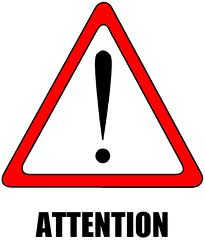 Ne sont également pas pris en charge: les frais de laboratoire (sauf exception), livres, abonnements à des revues spécialisées, matériel de bureau, cartes de membre pour association, les frais de port, d’email, d’internet, de fax et de téléphone, les photocopies à l’intérieur de l’institution hôte, ainsi que l’achat de matériel durable (p.ex. ordinateur portable, imprimante, appareil photo numérique etc.).Annexe 4 – Lettre de soutien du superviseur Modalités de dépôt du dossierEnvoyer simultanémentle dossier original signé et ses annexes par poste à : Secrétariat de la Commission de recherche, à l’attention  de Mme Caroline Gillardin Masci, Université de Neuchâtel, Faubourg de l’Hôpital 41, 2000 Neuchâtelun fichier pdf du dossier et de ses annexes à  commission.recherche@unine.chpour le 1er mars et pour le 1er septembre de chaque année au plus tard (sous peine d’irrecevabilité).Les bourses et subsides ne peuvent pas être attribués rétroactivement.Les demandes de bourses et subsides doivent être remises au choix dans les langues françaises ou anglaises.A. Données de baseRequérant : nom, prénomRequérant : nom, prénomStatut Statut DOCTORANTDOCTORANTDOCTORANTDOCTORANTDOCTORANTStatut Statut immatriculé comme tel le :      immatriculé comme tel le :      immatriculé comme tel le :      immatriculé comme tel le :      immatriculé comme tel le :      Statut Statut POST-DOC       POST-DOC       POST-DOC       POST-DOC       POST-DOC       Statut Statut date de l'obtention du doctorat :      date de l'obtention du doctorat :      date de l'obtention du doctorat :      date de l'obtention du doctorat :      date de l'obtention du doctorat :      Statut Statut employé de UniNE en tant que :      employé de UniNE en tant que :      employé de UniNE en tant que :      employé de UniNE en tant que :      employé de UniNE en tant que :      Statut Statut ETUDIANT EN MASTERETUDIANT EN MASTERETUDIANT EN MASTERETUDIANT EN MASTERETUDIANT EN MASTERStatut Statut date de début du master :      date de début du master :      date de début du master :      date de début du master :      date de début du master :      FacultéFacultélettres et sciences humaines lettres et sciences humaines lettres et sciences humaines lettres et sciences humaines lettres et sciences humaines FacultéFacultéthéologiethéologiethéologiethéologiethéologieFacultéFacultésciences économiquessciences économiquessciences économiquessciences économiquessciences économiquesFacultéFacultédroitdroitdroitdroitdroitFacultéFacultésciencessciencessciencessciencessciencesDébut de la bourse Début de la bourse       (1er jour d’un mois)      (1er jour d’un mois)      (1er jour d’un mois)      (1er jour d’un mois)      (1er jour d’un mois)Durée de la bourse Durée de la bourse       mois      mois      mois      mois      moisTitre du projetTitre du projetLieu de rechercheLieu de rechercheB. Montant total demandé en CHFB. Montant total demandé en CHFC. Personne-s de référenceC. Personne-s de référence1.      1.      1.      1.      1.      2.      2.      2.      2.      2.      3.      3.      3.      3.      3.      4.      4.      4.      4.      4.      D. AnnexesD. Annexes1. Description du projet1. Description du projet1. Description du projet1. Description du projet1. Description du projet2. Curriculum vitae2. Curriculum vitae2. Curriculum vitae2. Curriculum vitae2. Curriculum vitae3. Budget3. Budget3. Budget3. Budget3. Budget4. Lettre de soutien du superviseur (seulement pour les étudiants en Master)4. Lettre de soutien du superviseur (seulement pour les étudiants en Master)4. Lettre de soutien du superviseur (seulement pour les étudiants en Master)4. Lettre de soutien du superviseur (seulement pour les étudiants en Master)4. Lettre de soutien du superviseur (seulement pour les étudiants en Master)Adresse du lieu de travail actuel du candidatAdresse du lieu de travail actuel du candidatAdresse du lieu de travail actuel du candidatAdresse du lieu de travail actuel du candidatAdresse du lieu de travail actuel du candidatUniversité / InstitutionInstitut / DépartementLaboratoire / ServiceNom du/de la responsableRue, noNP, lieuPaysTéléphoneFaxe-mailIndications personnelles du candidatIndications personnelles du candidatIndications personnelles du candidatNom, prénomDate de naissanceSexeEtat civilNationalitéAdresse privéeRue, noNP, lieuPaysTéléphoneFaxe-mailÉtudes universitaires                                                                                                                                                  Études universitaires                                                                                                                                                  Études universitaires                                                                                                                                                  Études universitaires                                                                                                                                                  Études universitaires                                                                                                                                                  Études universitaires                                                                                                                                                  Études universitaires                                                                                                                                                  Études universitaires                                                                                                                                                  Diplôme/titreHaute écoleHaute écoleHaute écoleDate de l’obtention du titre (mois, année)Date de l’obtention du titre (mois, année)Adresse du lieu de recherche à l’étrangerAdresse du lieu de recherche à l’étrangerAdresse du lieu de recherche à l’étrangerAdresse du lieu de recherche à l’étrangerAdresse du lieu de recherche à l’étrangerAdresse du lieu de recherche à l’étrangerAdresse du lieu de recherche à l’étrangerAdresse du lieu de recherche à l’étrangerAdresse du lieu de recherche à l’étrangerAdresse du lieu de recherche à l’étrangerAdresse du lieu de recherche à l’étrangerAdresse du lieu de recherche à l’étrangerAdresse du lieu de recherche à l’étrangerAdresse du lieu de recherche à l’étrangerAdresse du lieu de recherche à l’étrangerAdresse du lieu de recherche à l’étrangerUniversité / Institution Institut / DépartementLaboratoire / ServiceNom du/de la responsableGrade académiquePosition hiérarchiqueRue, noNPA, lieuPaysTél. directTél. secrétariatFaxe-mailUniversité / Institution 